 Identify the parts of the sheep’s digestive system labeled on the picture below. 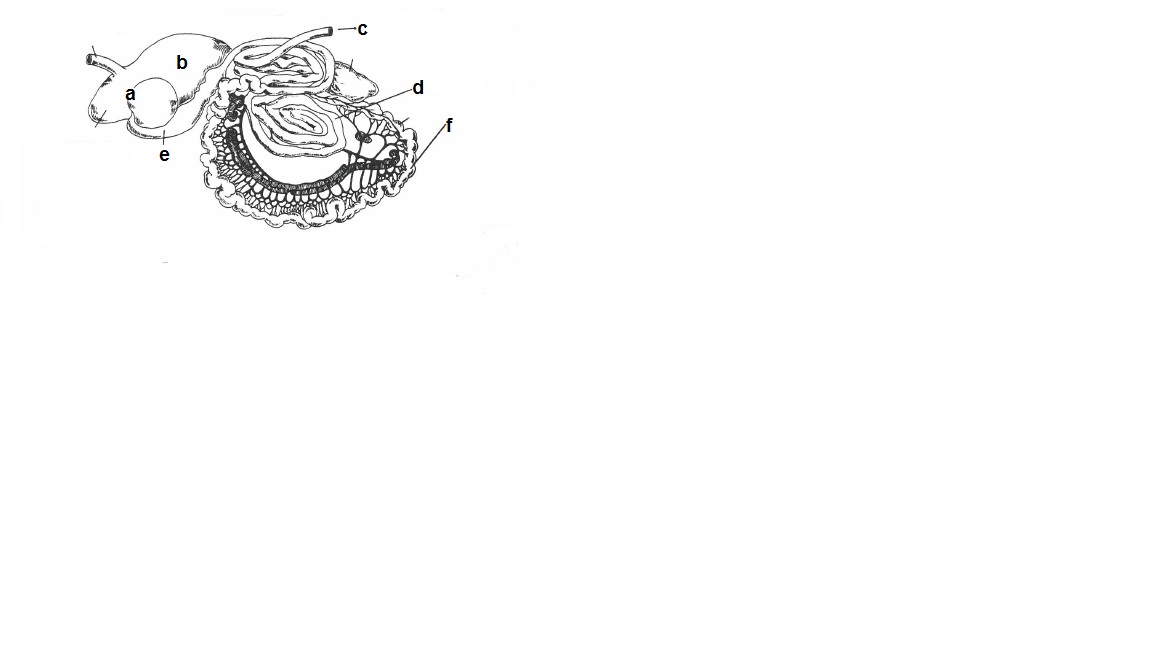 Where does feed start being digested?  							Where are most of the nutrients absorbed?  							What are the five nutrient categories? List four important functions of water.  Match the following feed ingredients with their nutrient group.EnergyMineralsProteinsVitamins		  Bone meal		  Buckwheat		  Corn gluten meal		  Fish meal		  Trace-mineralized salt		  Urea		  Wheat		  White saltWhat is a balanced feed ration? 																			What percentage of its body weight will a young lamb eat in dry matter?  	What is the square method used to determine?  																													You want to feed a 16% protein ration to your market lambs by mixing a protein supplement with 34% crude protein with shelled corn that contains 10% crude protein. You want 500 pounds of feed when you are done.  How many pounds of corn and how many pounds of protein supplement will you need to mix to get the desired protein content? 